 Home Depot: Empowering Home Improvement and Beyond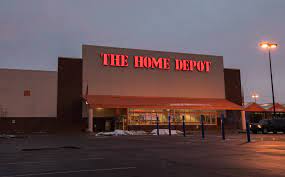 Home Depot, a household name in the home improvement retail industry, has become a symbol of quality, convenience, and expertise for homeowners, DIY enthusiasts, and professionals alike. Founded in 1978, the company has grown into the world's largest home improvement retailer, boasting an extensive network of stores across the United States and various countries. This essay discusses the success and impact of Depot as a transformative force in the home improvement sector, exploring its business strategies, customer-centric approach, and contributions to the community.Business Strategy and GrowthHome Depot has a well-defined business strategy encompassing both short-term and long-term goals, leading to its success. The company has successfully positioned itself as a one-stop shop for all home improvement needs, offering various products, tools, and services catering to diverse customer requirements. With their "warehouse-style" stores and expansive product selection, Home Depot has revolutionised the home improvement retail space, making it easier for customers to find everything they need under one roof.Moreover, Depot's expansion into e-commerce has played an essential role in driving its growth and maintaining its competitive edge. By embracing digital technologies and providing a user-friendly online platform, the company has broadened its customer base and increased accessibility, allowing consumers to shop from the comfort of their homes.Customer-Centric ApproachThe enduring success has been a defining factor for Depot’s commitment to customer satisfaction. The company prioritises understanding the needs of its diverse customer base and tailoring its offerings accordingly. Their sales associates and employees undertake laborious training to provide exceptional customer service, offering expert advice and assistance in tackling various home improvement projects.In addition to personalised assistance, Depot's focus on affordability and value has resonated with customers. Regular sales, discounts, and loyalty programs like the Home Depot Pro Xtra have further strengthened customer loyalty, encouraging repeat business and fostering long-term relationships. Community Involvement and Environmental ResponsibilityHome Depot has demonstrated a solid commitment to giving back to its communities besides its impact on the home improvement market. The company engages in several philanthropic initiatives, including funding affordable housing projects, disaster relief efforts, and educational programs. Through the Home Depot Foundation, the organisation actively supports veterans, addressing their housing needs and assisting in their transition to civilian life.Home Depot has also taken significant strides toward sustainability and environmental responsibility. As ecological concerns gain prominence, the company has integrated eco-friendly practices into its operations. From energy-efficient lighting in stores to promoting sustainable product lines, such as eco-certified wood and low-VOC paints, Home Depot is setting a positive example for other retailers.Challenges and CriticismsWhile Home Depot has achieved remarkable success over the years, it has faced its fair share of challenges and criticisms. One primary concern has been the impact of its substantial retail footprint on local hardware stores and small businesses. Critics argue that the company's expansion can lead to the closure of smaller, locally-owned establishments, potentially diminishing community character and diversity.Additionally, Home Depot has faced legal issues, including lawsuits related to labour practices and environmental violations. Such challenges underscore the importance of maintaining ethical standards and responsible business practices, even for industry giants like Home Depot.Innovations and AdaptationsHome Depot has consistently embraced innovation and adaptation to stay ahead in a competitive market. The company invests in technology, exploring the potential of artificial intelligence and data analytics to enhance customer experiences. For instance, implementing augmented reality tools allows customers to visualise how products look in their homes before purchasing.Furthermore, it has shown its agility in responding to changing consumer preferences. The rise of sustainable and eco-friendly products has led the company to expand its offerings in these areas, catering to the growing demand for environmentally-conscious choices.https://youtu.be/9SRYQApB3k4ConclusionHome Depot's rise from a single-store operation to an international retail giant is a testament to its visionary leadership, customer-centric approach, and commitment to community welfare. The company has redefined the home improvement industry by providing diverse products and services, focusing on exceptional customer experiences, and giving back to society. It continues to inspire others in the retail sector. While facing challenges and criticisms, Home Depot has displayed resilience and adaptability, ensuring its relevance in an ever-changing market. As we move forward, Home Depot's journey exemplifies the positive impact a successful business can have on its industry, customers, and communities.References:CNBC. (n.d.). Check out Home Depot’s stock price (HD) in real-time. [online] Available at: https://www.cnbc.com/quotes/HD.Home Depot (2019). The Home Depot. [online] Homedepot.com. Available at: https://www.homedepot.com/.www.bloomberg.com. (n.d.). Bloomberg - Are you a robot? [online] Available at: https://www.bloomberg.com/profile/company/HD:US.